                                                        Evaluation : n °2  Matière : SVT  2eme semestre1-définis les expressions suivantes : -Erosion :.....................................................................................................................................................................................................................................................................................................................................- Diagénèse :............................................................................................................................................................................................................................................................................................................................................................... 2-Dans quel ordre ces phénomènes géologiques se sont-ils produits : sédimentation -  Transport - diagénèse -  érosion..........................................................................................................................................................................................3-Répond par vrai ou faux  : *La sédimentation est le dépôt des sédiments dans un milieu naturel     ..............................                        *La sédimentation dépend seulement de la vitesse de l’agent du transport ............................                    *La haute pression et  température conduisent  à une augmentation de la porosité    .........................   *L’érosion dépend aussi de la nature de la roche érodée    ...........................                                                                                            Raisonnement scientifique et communication écrite et graphique (10pt)Exercice 1 :(5pt) Afin de déterminer le facteur de transport, nous étudions la forme extérieure des grains de Quartz pour deux échantillons de sable et nous obtenons les résultats indiqués dans le tableau..1-Complete le tableau(3pt)2- Quels sont les grains qui seront présents dans le sable du désert  et quels sont les grains qui seront présents en abondance dans le sable de la Plage ??(2pt)............................................................................................................................................................................................................................................................................................................................................................Exercice2 : (5pt)Pour mettre en évidence certains facteurs responsables du dépôt d’éléments. Le document ci-dessous  représente un schéma d’un  profil longitudinal d'un cours d'eau.1-Comment sont répartis les éléments de A à B .(1pt)..........................................................................................................................................................................................................................................................................................................................................................2-Quel est le type de sédimentation représenté dans le document.(1pt)............................................................................................................................................................................3-déterminez les facteurs responsables de cette sédimentation(2pt)......................................................................................................................................................................................................................................................................................................................................................4- Choisissez parmi les points A et B, celle qui représente l’amont et celle qui représente l’avale. (1pt)...........................................................................................................................................................................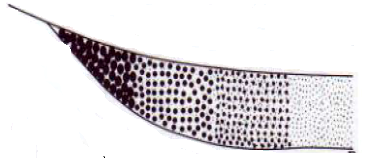 Nom du grainla forme l'agent du transportEmoussé luisantle vent